Dear Parents/Carers,Year 6 have been hard at work rehearsing the brilliant musical Pure Imagination to perform at the end of term.PLEASE read the 3 attached sheets: Performance Details (read and keep), a Ticket and Reply Slip (fill in and return), and Costumes (to be provided by this Monday).Performance Details – more in the sheet attachedWednesday 13th July at 6.30pm-7.30pm in the Theatre atSt Joseph’s College, Beulah Hill, SE19 3HL Children should be collected from school at 3.30pm as usual, they should be given something filling to eat and be brought to St Joseph’s College for 5.30pm at the very latest. They need to bring only a water bottle, no food. Tickets and Reply Slip – fill in the slip attached and return by this MondayThe performance will be ticketed. The tickets are £2 per person and are to be paid via ParentPay. Space is limited and so, for this reason, anyone without a ticket on the night may be unable to watch the show. Each child can request up to 3 tickets.Theatre rehearsalsMonday 11th July – we will be taking Year 6 to the theatre at St Joseph’s for a technical rehearsal after lunch, and will be back at school for normal pick-up time at 3.30pm.Wednesday 13th July - DRESS REHEARSAL. We will be leaving school at lunchtime and rehearsing at the theatre at St Joseph’s from 2pm, returning to St Cyprian’s in time for normal pick-up at 3.30pm. Please send your child to school dressed in school uniform and with their costume in a bag (if not already at school) and water Costumes – please see attached sheetThese are now urgent as we will begin rehearsing in costume this Monday 4th July. Children who are not listed in the costume list are expected to wear plain black leggings/trousers and a colourful bright top (inspired by Willy Wonka’s chocolate factory). Please ask us if unsure – time is running out!Best Wishes,Laura, Mr Brock, Miss Bruno and Mr SkinnerPerformance Details – Year 6 Leavers’ PerformanceWednesday 13th July6.30pm-7.30pm in the Theatre atSt Joseph’s College, Beulah Hill, SE19 3HL *Year 6 children to arrive at 5.30pm*Children should be collected from school at 3.30pm as usual, they should be given something to eat and be brought to St Joseph’s College for 5.30pm at the very latest. They will need to bring a water bottle only, no food. We will ask that children leave their costume at the Theatre after the dress rehearsal that day, and change back into it when they arrive at 5.30pm for the performance.Parking – please avoid clogging the main road, side roads like Gibson’s Hill are better. Look for the wide paved driveway and walk in here, it is marked as Sports Centre & Service Road (shown by the red dot on the map). School staff will be waiting to collect the children from you as well as direct you to the Theatre.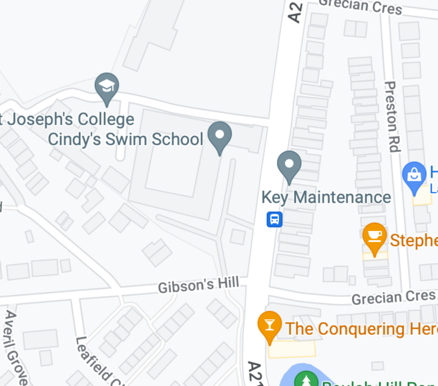 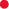 Tickets and Reply Slip – please return by Monday 4th July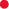 Year 6 Leavers’ PerformanceTickets are £2 per person and are to be paid via ParentPay.CHILD’S NAME: _ _ _ _ _ _ _ _ _ _ _ _ _ _ _ _ _ _ _ _ _ _ _ __ _ _ _ _ _ _ _ _ _ _ _ Number of Tickets required (up to 3): _ _ _ _Adult collecting child after the performance on Wednesday 13th JulyNAME: _ _ _ _ _ _ _ _ _ _ _ _ _ _ _ _ _ _ _ _ _ _ _ __ _ _ _ _ _ _ _ _ _ _ _ _ _ _ _CONTACT PHONE NUMBER: _ _ _ _ _ _ _ _ _ _ _ _ _ _ _ _ _ _ _ _ _ _ _ __ _ _ _ _ Can anybody help with lending these items for the show!?A stuffed toy mouseA fox mask or ears or tailElegant ladies evening glovesA false beardWigs 